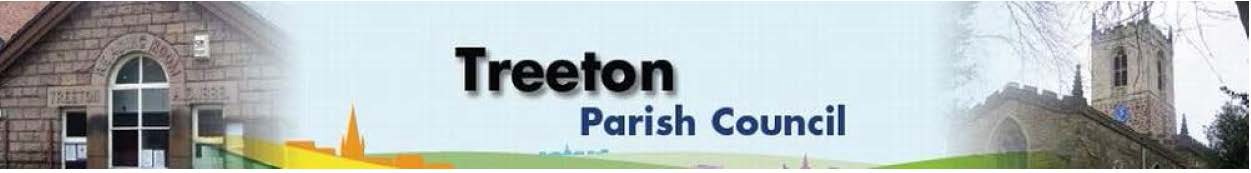 Clerk to the Council – Mrs J James, The Reading Room, 25 Front Street, Treeton Rotherham. S60 5QP Telephone 01226 745910 Email: treetonpc@aol.comWebsite: www.treetonparishcouncil.gov.uk14th February 2024To:  The Chairperson and Members of the Treeton Parish Council.Dear Parish Councillors,You are requested to attend the next Parish Council meeting commencing at 6.30pm on Monday 26th February 2024 and to be held in the Reading Room, Front Street, Treeton.Below the agenda for the meeting and attached relevant papers. A list of accounts for payment will be emailed with the Clerks report and updated verbally at the Parish Council meeting as necessary.Yours sincerelyJames.Clerk to the Council.MEETING OF TREETON PARISH COUNCIL 14th FEBRUARY 2024AGENDAApologies and to resolve to accept any reasons for absence.Public Question Time (Maximum 15 minutes.).Declaration of Interest (Councillors must declare any interest they have in agenda items)Approve minutes of the meeting held on 29th January 2024 (attached)Receive and confirm minutes of the HR Committee 25th Jan 2024 & 30th Jan 2024 (attached)Matters arising not elsewhere on the agenda.Clerk’s report & correspondenceBorough Councillor’s ReportProject to remedy drainage on Cowfield – update from Cllrs Adair & ScottReview of Emergency Plan (attached)Proposal for a beacon and/or flag pole - Cllr BeckettCommunicating Planning applications in the village via Facebook - all Walls around St Helens Church and the closed burial Ground Cllrs Parker-Foers & ScottTraffic management Treeton Lane/Aughton Junction – allAddressing Fly-tipping – Cllr HickeyPlanning & Review of progress on projects through 2024 (attached)Commemorating the 80th Anniversary of D DayStanding items:Reading RoomParish Cllr, Housing & PCSO Surgeries – representation.Refurbishment – update & monitoring report (attached) Risk Assessment – Fire (attached) Allotments - update Clerk.Burial GroundLand registration - ClerkPaving – Cllrs Parker-Foers & ScottRecreation Ground & Play Areas EnvironmentPlanning Applications – to receive and commentNewsletter - update Cllr Baum-DixonNeighbourhood Watch - update – Cllr RowbottomEvents Working Group: Report from the Group on recent events and future plans including consideration of risk assessments, agreement to any financial implications & Parish Council sign off - Cllr Baum-Dixon/AllReport from Representatives on external bodies:RMBC/Parish Council’s Liaison Committee - Cllrs Adair/Baum-DixonYLCA Branch Representatives - Cllr Parker-FoersBanks Group – Penny Hill Wind Farm – Cllr AdairTreeton Youth Club – Cllr AdairCommunity Centre & Playing Fields Memorial Cttee -Cllrs Adair/Baum-DixonCommunity Centre – Cllr AdairFinance & General Purposes. Financial Monitoring Report Month 10 (attached)Approval of accounts for payment (to follow)Items for information/Future AgendaDate of next meeting – Monday 25th March 2024 EXCLUSION OF THE PUBLICTo consider exclusion of the Press & Public on the grounds that the consideration of the following items may involve the likely disclosure of confidential information (s1 (2) Public Bodies (Admission of Meetings) Act 1960).Property – Decision on Leases Staffing matters C:\Work\Julie\Minutes & agenda\2024\Feb 26th 2024\Request to attend & agenda 26th Feb 2024.docx